					3							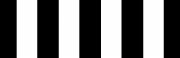 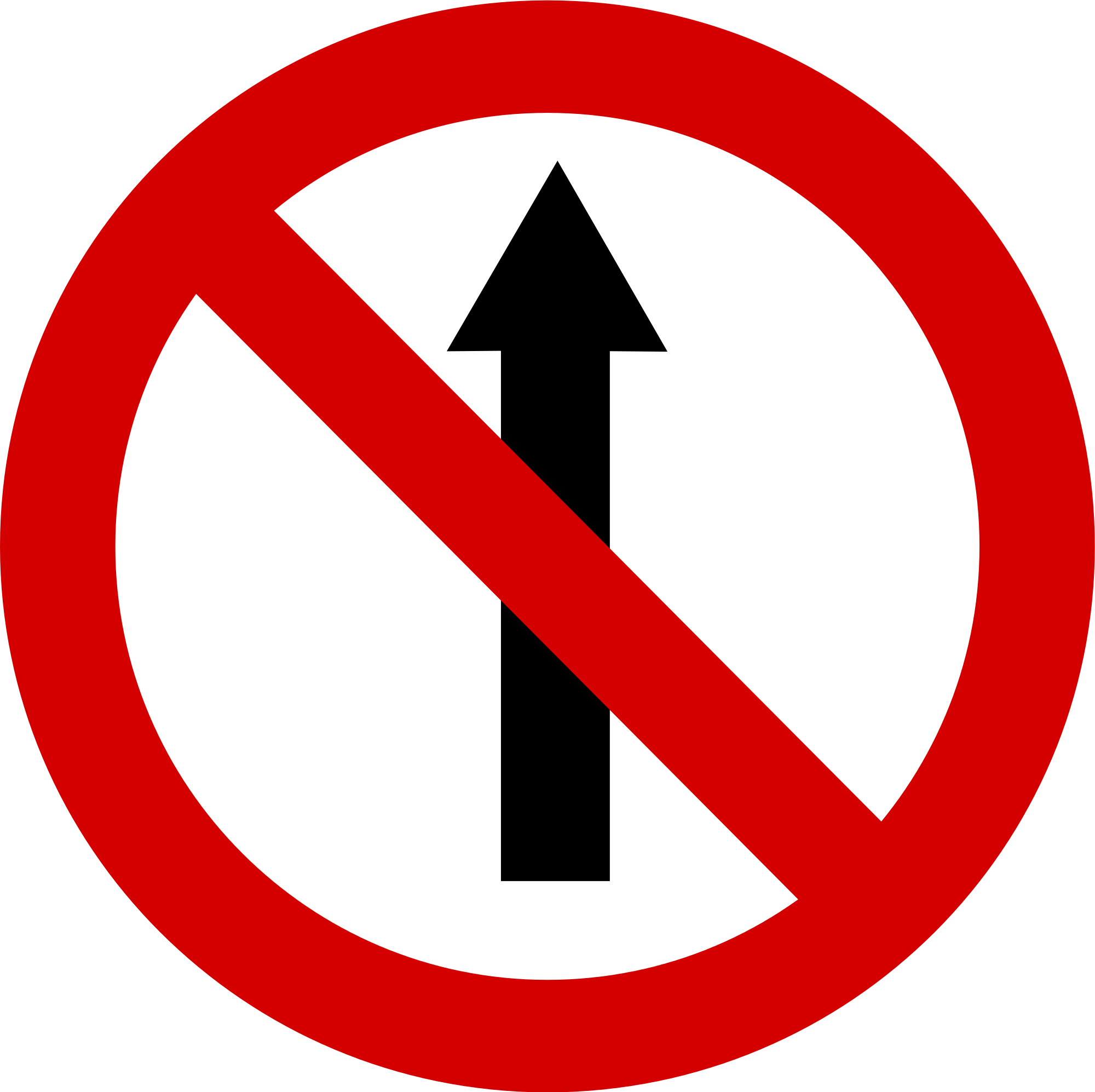 